ПРЕСС-РЕЛИЗАрбитражный суд Свердловской области сообщает, что 29 ноября              2016 года в суд поступило Исковое заявление по делу № А60-57551/2016 Истец: Администрация города Екатеринбурга Ответчик: индивидуальный предприниматель Новиков Александр ВасильевичПредмет заявления: о взыскании 1 339 643 руб.92 коп. неосновательного обогащения за период с января 2013 года по июль 2016 года, 38 278,09 руб. процентов за пользование чужими денежными средствами за период с 11.03.2016 года по 28.07.2016 года.Стадия рассмотрения: определением Арбитражного суда Свердловской области от 21.02.2017 судебное разбирательство отложено на 15 марта 2017 года 09 час. 50 мин.  Судебное заседание состоится в помещении Арбитражного суда Свердловской области по адресу: 620075, г. Екатеринбург, ул. Шарташская, д. 4, зал № 604.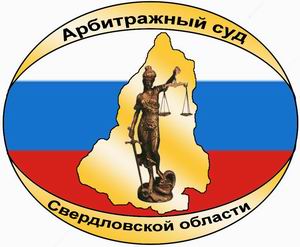 АРБИТРАЖНЫЙ СУДСВЕРДЛОВСКОЙ ОБЛАСТИул. Шарташская, д.4,г. Екатеринбург, 620075тел. (343) 376-10-76, факс (343) 371-40-20e-mail: А60.pressa@arbitr.ruwww.ekaterinburg.arbitr.ru